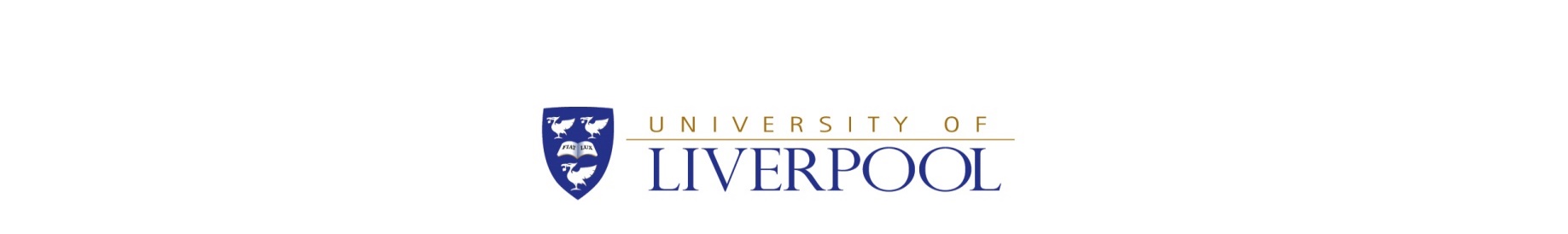 FACULTY OF HEALTH AND LIFE SCIENCESOverview: the Faculty of Health and Life Sciences at the University of Liverpool values its close relationship with the NHS Trusts, and GP practices, in the Liverpool region, and the significant contribution our NHS colleagues make to the teaching and research agenda of the University of Liverpool.  In recognition of this, the Faculty of Health and Life Sciences will confer honorary academic titles on NHS clinicians who work to further those aims of the university.  Honorary appointments can be requested for a tenure of up to 3 years, after which time a renewal application can be made, as appropriate. Reapplications made mid-tenure should be only where applicants are requesting a more senior title.  Available Honorary Clinical Academic titles are:Honorary Clinical Fellow (HCF)Honorary Clinical Lecturer (HCL)Honorary Senior Clinical Lecturer (HSCL)*Honorary Clinical Associate Professor (HCAP)*Honorary Clinical Professor (HCP)**The conferring of honorary clinical titles 3 – 5 will be overseen by the Honorary Clinical Appointments Committee which meets bi-annually. Honorary Clinical Fellowship applications will be reviewed and conferred by the Clinical Directorate Office on an ad-hoc basis. Honorary Clinical Lecturer applications will be reviewed and conferred by the Deans of the School of Medicine and Dentistry.Honorary Clinical Fellow (HCF)HCF status provides access to University systems, and is usually conferred on those who need immediate access for work in association with the University related to research, integrated academic training, teaching and administration.  HCF status is non-hierarchical and can apply to any clinical grade, including consultant level. Candidates may be an NIHR ACF/ACL or already hold, or have held, similar, substantive positions at recognised universities.Where individuals feel they require immediate access to University systems HCF titles can be awarded at the discretion of the Clinical Directorate Office. Title holders will be entitled to refer to themselves as Honorary Clinical Fellow of the University of Liverpool. It must be made clear in their title designation that they hold an Honorary position.Honorary Clinical Lecturer (HCL)The title of Honorary Clinical Lecturer recognises NHS Clinical Staff, General Practitioners or others working in a clinical setting who are engaged with the University of Liverpool’s teaching agenda as defined below. The candidate must be academically qualified for the status proposed. It will be awarded to individuals who are undertaking one or more defined teaching activities, for a minimum of 20 hours per annum:Lectures to students at the University‘Formal’ teaching e.g. small group, skills, simulation, to students as the primary recipients Bedside teaching session (separate to the delivery of service ward rounds)Administration / organisation / management of teaching for studentsDelivery of inductionExaminations / marking and assessingWriting assessment questions or scenarios for formal University assessmentsDeveloping online content approved for placing on the University system  Educational Supervisor review and case discussion meetingsAcademic Advisor meetingsRS Supervisor meetingsSupervisor and project review meetings as part of student selected componentsPortfolio case discussion as part of attachment to GP practiceAdmissions statement reading or interviewsEducational quality improvement activity, including acquisition of an appropriate teaching qualification within a defined period (as approved by UoL)Title holders will be entitled to refer to themselves as Honorary Clinical Lecturer of the University of Liverpool. It must be made clear in their title designation that they hold an Honorary position.Honorary Senior Clinical Lecturer (HSCL)The title of Honorary Senior Clinical Lecturer recognises NHS Clinical Staff, General Practitioners or others working in a clinical setting who are playing, or who wish to play a major role in the work of the University. The candidate must be appropriately academically qualified. The individual must be an externally recognised authority in their broader subject area. The proposed individual should contribute at a significant high level to the academic work of the University as a research contributor and/or with educational responsibilities which may include research, teaching, examinations, admissions, student support or management. Examples are as follows:Evidence of a sustained regular contribution to educational development and deliveryat least 2 or more undergraduate (or University Masters, Diploma) teaching activities (as defined above) or hold a defined educational role (e.g. Sub-dean, Designated Undergraduate Educational Supervisor) and providing a minimum of 40 hours activity per annuma commitment to learning and teaching by having attended or committing to attend annual CPD relevant to undergraduate medical education activity. This may include, for example, training in lecturing, student assessment or, peer reviewing;evaluation of their contribution to undergraduate education and reflection on this annually;a commitment to educational quality improvement activity, innovation in medical education or educational research activity every 2 years.sustained production of excellent research outputsactive engagement with impact and successful completion of academic projectsconsistent and effective research collaboration and engagement at the departmental level with the Faculty of Health and Life Sciences.an established external profile for excellence in impact, outreach, teaching or pedagogical researchTitle holders will be entitled to refer to themselves as Honorary Senior Clinical Lecturer of the University of Liverpool. It must be made clear in their title designation that they hold an Honorary position.Honorary Clinical Associate Professor (HCAP)The title Honorary Clinical Associate Professor should be conferred on a person who would be deemed appropriate for such an appointment within the University. The candidate must be appropriately academically qualified. The individual must be a leading authority in the subject with an international reputation. The individual will also normally have experience of, and a demonstrated commitment towards fostering excellence in research and/or education. This may include contributions as a research lead or principal investigator, or leadership/management responsibilities. The proposed individual should contribute at an appropriately high level to the academic work of the University.Examples of activities which might lead to such a title include:a record of research activity and publications of high quality (3*+) and impact (e.g. influence on national guidelines), and of some leadership within that activity;a significant record of success in securing research grants and awards, from peer reviewing bodies;innovation in the field of teaching or research leading to significant change in practice and impact;successful knowledge transfer from research, in the form of patents, licenses and spin-out companies;leadership roles in national and international bodies relevant to academic teaching and /or research, especially where such bodies carry mark of esteem;evidence of national or international recognition e.g. a substantial track record of invitations to present papers at prestigious national conferences;evidence of significant achievements in one’s field through the receipt of prestigious prizes or awards;notable contributions to the public understanding of importance of high quality academic teaching and/or research.Title holders will be entitled to refer to themselves in written communication as Honorary Clinical Associate Professor of the University of Liverpool e.g. “Associate Professor J A Smith, Honorary Clinical Associate Professor of the University of Liverpool”. It must be made clear in their title designation that they hold an Honorary position.Honorary Clinical Professor (HCP)Title of Honorary Clinical Professor may be conferred on a person who contributes to the academic work of the University at an appropriately high level, i.e. at an academic standing equivalent to that of Professor. There must be a substantial connection with the University and the candidate must be appropriately academically qualified for the status. They are expected to be a leading international authority in their subject including an outstanding contribution to education, research or both.  Examples of an outstanding level of scholarly contribution to the Teaching and Scholarship pathway are evidenced by several of the following: delivery of high quality teaching, locally, nationally and internationally;evidence of international recognition e.g. a substantial track record of invitations to present papers at prestigious national and international conferences;innovation in the field of teaching leading to change in practice and impact at a national or international level;leadership roles in national and international bodies relevant to academic teaching and /or research, especially where such bodies carry mark of esteem;shaping of national +/- international policy and practice in teaching;sustained impact on teaching through pedagogical research;securing external income to support such educational development;evidence of significant achievements in education through the receipt of nationally or internationally prestigious prizes and awards;editorships or membership of editorial boards of learned educational journals;sustained working at such a high level.Examples of an outstanding level of scholarly contribution to the Teaching and Research pathway and evidence that the candidate is an established leader in their respective field at a national/international level, are provided by several of the following: a substantial track record of research activity and publications of world leading quality (4*);a significant record of success in securing research grants and awards;evidence of international recognition e.g. a substantial track record of invitations to present papers at prestigious national and international conferences;leading research that is changing practice and that is recognised in national guidelines.Exceptional industry collaboration research such as: successful knowledge transfer from research, e.g. patents, licenses and spin-out companiesExceptional leadership in healthcare or medical education, such as:  editorships or membership of editorial boards of learned journals;contribution to the work of professional societies in significant leadership roles;evidence of significant achievements in one’s field through the receipt of prestigious prizes and awards;notable contributions to the public understanding of research;where appropriate, evidence of innovation and leadership in clinical service.Honorary Clinical Professors are not established chairs or personal chairs and consequently Honorary Clinical Professors may indicate their title designation as e.g. “Professor J A Smith, Honorary Clinical Professor” but NOT “Professor J A Smith, Professor of Maternal Medicine”.CRITERIA FOR THE AWARD OF HONORARY CLINICAL ACADEMIC TITLES